Werter Gast,Beste Qualitätsprodukte haben bei uns Priorität.Dabei berücksichtigen wir wenn immer möglich Nahrungsmittel aus der Region. Erstklassige Fleischqualität aus Schweizer Betrieben ist für uns eine Selbstverständlichkeit.Für die feine Küche, kreiert unser Küchenchef, Herr Neumann mit seinem Team, täglich frische Gerichte, welche bei uns alle hausgemacht sind und mit gesunden Zutaten zubereitet werden.Wir kochen mit den drei natürlichsten , in der Schweiz hergestellten Fettstoffen wie: Kochbutter, Vollrahm und Hohlraps ( Leimental ).Grossen Wert legen wir auch auf unsere gepflegte Weinkultur - eine Vielzahl von edlen Tropfen finden Sie auf unserer Weinkarte. Gerne beratet Sie der Chef persönlich.Hat Ihnen ein Wein besonders gut geschmeckt?Zu attraktiven Preisen können Sie bei uns Ihren Lieblingswein beziehen und Ihn auch Zuhause geniessen. Fragen Sie ungeniert unser Servicepersonal.Planen Sie einen Anlass?Ob geschäftlich, privat, familiär oder offiziell.
Für jede Veranstaltung finden Sie bei uns den passenden Raum mit entsprechendem Ambiente...Beginnen Sie Ihre Feier mit einem Event!
Zum Beispiel mit einer romantischen Schluchtwanderung inkl. Apéro und Fackeln durch die Kehlengrabenschlucht. (ca. 30.Min.bis zum Rest. Bergmatten).
Fragen Sie unverbindlich nach unseren Menüvorschlägen - wir beraten Sie auch gerne dazu.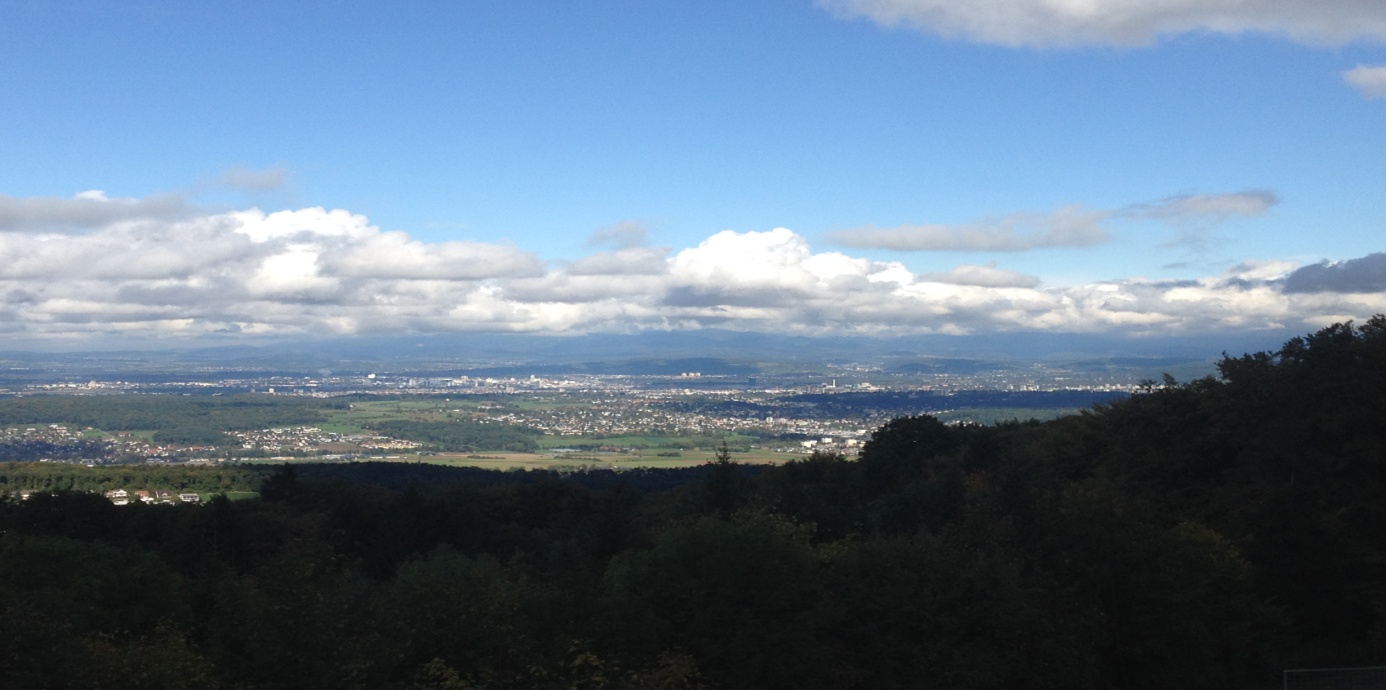 